ПРИЛОЖЕНИЕ №1техническа спецификация                                    За доставка на държач ролетен за калъф за идентификационна карта за АПСЗабележка:Логото и шрифтът ще бъдат предоставени на Изпълнителя след сключване на поръчка за доставка.№ИД по BAANНаименованиеТехнически характеристикиМ. едК-воСтандарт, нормативен документ, каталожен номер и др.ДругиИзиск вания1109534Държач ролетен за калъф Държач за калъф ролетен /30мм диаметър/, цвят син с лого в цвят бял,  в комплект с щипка и лента /шнур/ - дължина 90 см, ширина 1.5 см, цвят син – 294С Royal /Panton/; с надпис /цвят бял/ по дължината на лентата /от двете страни/, с пласмасова закопчалка /3 см/ - цвят черен. „АЕЦ КОЗЛОДУЙ“ ЕАД (разстояние 34 мм м/у надписите) KOZLODUY NPP EAD (разстояние 34 мм м/у надписите) „АЕЦ КОЗЛОДУЙ“ ЕАД 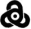 бр.4500--